27 апреля  ребята  театра  фольклора «Кудесники» - педагог  Ласточкина  Л.И., провели  открытый урок, посвященный празднованию «Светлой пасхи». Гостями и участниками праздника были ребята из творческого объединения «Театр+ игра». В ходе мероприятия ребята ознакомились с историей возникновения праздника, обычаями и традициями празднования.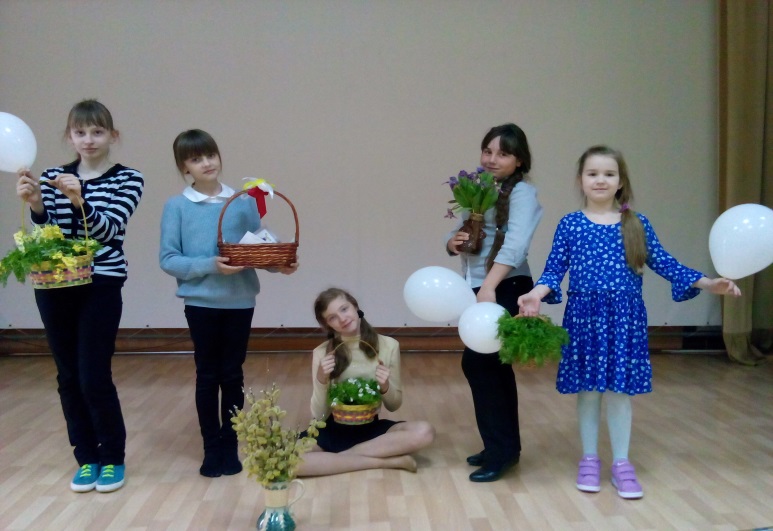 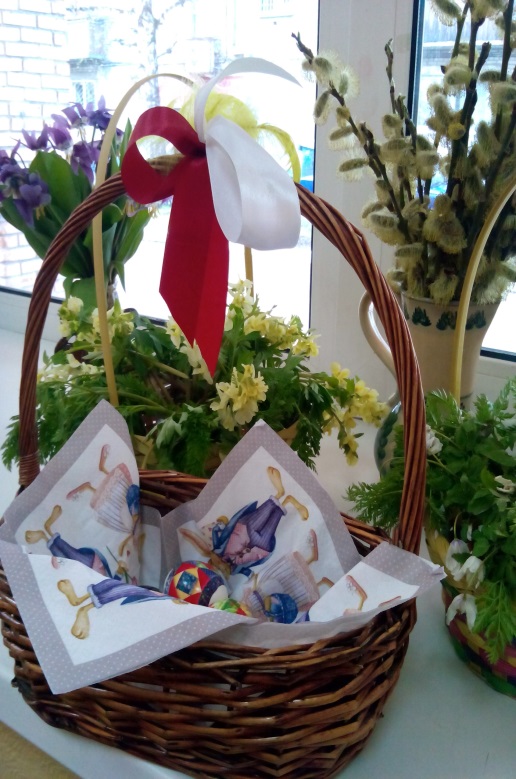 Весёлые конкурсы и игры, связанные с главным атрибутом «Пасхи» - крашеным яйцом,  зарядили энергией и веселым настроением участников мероприятия!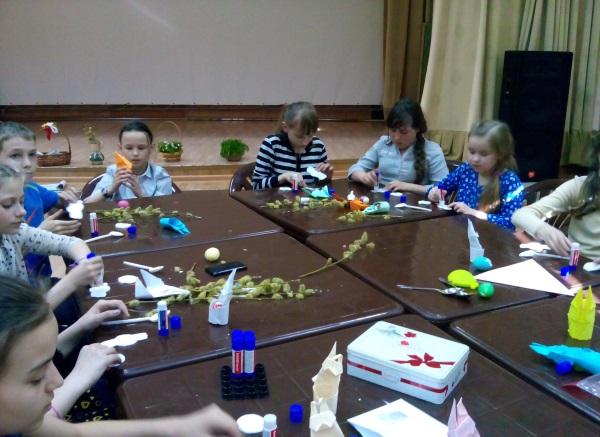 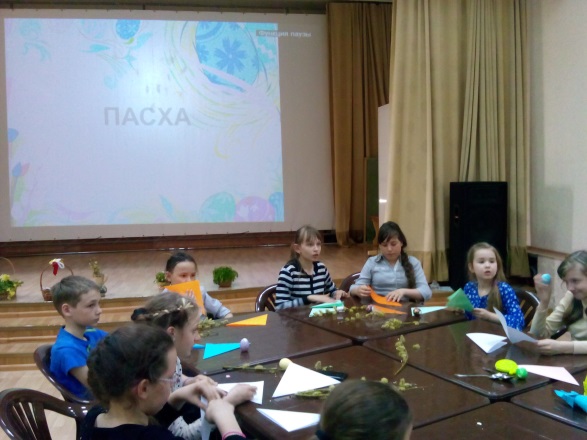 В заключение,  был проведён мастер-класс: ребята с удовольствием делали  сувениры к празднику. Мероприятие получилось интересным и познавательным!        Руководитель творческого объединения - Ласточкина Л.И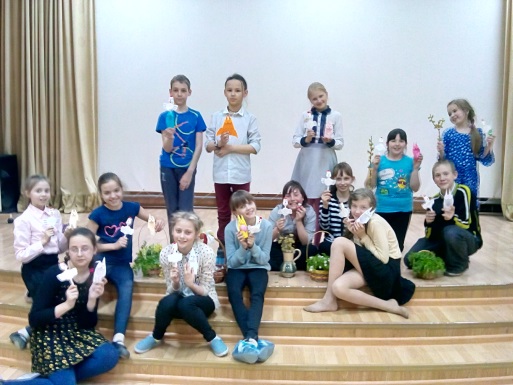 